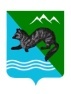 ПОСТАНОВЛЕНИЕ АДМИНИСТРАЦИИ СОБОЛЕВСКОГО   МУНИЦИПАЛЬНОГО РАЙОНА КАМЧАТСКОГО КРАЯ30 апреля  2020                              с.Соболево                                  №100О внесении изменений в Муниципальную программу Соболевского муниципального района Камчатского края «Охрана окружающей среды, воспроизводство и использование природных ресурсов в Соболевском муниципальном районе Камчатского края» утвержденную постановлением администрации Соболевского муниципального района Камчатского края от 14.10.2013 № 332                           В целях уточнения объемов финансирования  отдельных мероприятий муниципальной программы Соболевского муниципального района Камчатского края «Охрана окружающей среды, воспроизводство и использование природных ресурсов в Соболевском муниципальном районе Камчатского края», утвержденной постановлением администрации Соболевского муниципального района от 14.10.2013г. № 332АДМИНИСТРАЦИЯ ПОСТАНОВЛЯЕТ:1. Внести в муниципальную программу Соболевского муниципального района Камчатского края «Охрана окружающей среды, воспроизводство и использование природных ресурсов в Соболевском муниципальном районе Камчатского края», утвержденную постановлением администрации Соболевского муниципального района Камчатского края от 14.10.2013г. №332,  изменения согласно приложению. 2. Управлению делами администрации Соболевского муниципального района направить настоящее постановление для опубликования в районной газете «Соболевский вестник» и разместить на официальном сайте Соболевского муниципального района Камчатского края в информационно-телекоммуникационной сети Интернет.3. Настоящее постановление вступает в силу после его официального опубликования (обнародования) и распространяется на правоотношения, возникшие с 01 января 2019 года.Заместитель главы администрацииСоболевского муниципального района                       		А.В.КолмаковПриложение к постановлению администрации Соболевского муниципального района от 30.04.2020  №100  Изменения в муниципальную программу Соболевского муниципального района Камчатского края «Охрана окружающей среды, воспроизводство и использование природных ресурсов в Соболевском муниципальном районе Камчатского края», утвержденную постановлением администрации Соболевского муниципального района Камчатского края от 14.10.2013 №332  (далее – Программа)1. В паспорте Программы раздел «Объемы бюджетных ассигнований Программы» изложить в новой редакции:2. В паспорте Подпрограммы 1 «Охрана окружающей среды и обеспечение экологической безопасности в Соболевском муниципальном районе Камчатского края» раздел «Объемы бюджетных ассигнований Подпрограммы 1» изложить в новой редакции: 3. Приложение 1 к Программе изложить в новой редакции:Приложение 1 к программе4. Приложение 2 к Программе изложить в новой редакции:Приложение 2 к программеОбъемы бюджетных ассигнованийПрограммыОбщий объем финансирования Программы составляет 91994,01314 тыс. руб., в том числе за счет средств:предполагаемые средства краевого бюджета – 3100,97600  тыс. руб.,из них по годам:2014 год – 0,00000 тыс. руб.;2015 год – 0,00000 тыс. руб.;2016 год – 0,00000 тыс. руб.;2017 год – 235,00000 тыс. руб.;2018 год – 954,30000 тыс. руб.;2019 год – 1414,21500 тыс. руб.;2020 год – 497,46100 тыс. руб.;2021 год – 0,00000 тыс. руб.;2022 год – 0,00000 тыс. руб.районного бюджета – 86980,28282 тыс. руб., из них по годам:2014 год – 2 029,00000 тыс. руб.;2015 год – 2 459,64500 тыс. руб.;2016 год – 234,08100 тыс. руб.;2017 год – 26 550,00000 тыс. руб.;2018 год – 25782,80682 тыс. руб.;2019 год – 12059,51000 тыс. руб.;2020 год – 11844,07000 тыс. руб.;2021 год – 3005,74200 тыс. руб.;2022 год – 3015,42800 тыс. руб.предполагаемые средства бюджетов поселений – 1912,75432  тыс. руб.,из них по годам:2014 год – 0,00000 тыс. руб.;2015 год – 0,00000 тыс. руб.;2016 год – 0,00000 тыс. руб.;2017 год – 68,83332 тыс. руб.;2018 год – 0,00000 тыс. руб.;2019 год – 0,00000 тыс. руб.;2020 год – 1843,92100 тыс. руб.;2021 год – 0,00000 тыс. руб.;2021 год – 0,00000 тыс. руб.Объемы бюджетных ассигнованийПодпрограммы 1Общий объем финансирования Программы составляет 91994,01314 тыс. руб., в том числе за счет средств:предполагаемые средства краевого бюджета – 3100,97600  тыс. руб.,из них по годам:2014 год – 0,00000 тыс. руб.;2015 год – 0,00000 тыс. руб.;2016 год – 0,00000 тыс. руб.;2017 год – 235,00000 тыс. руб.;2018 год – 954,30000 тыс. руб.;2019 год – 1414,21500 тыс. руб.;2020 год – 497,46100 тыс. руб.;2021 год – 0,00000 тыс. руб.;2022 год – 0,00000 тыс. руб.районного бюджета – 86980,28282 тыс. руб., из них по годам:2014 год – 2 029,00000 тыс. руб.;2015 год – 2 459,64500 тыс. руб.;2016 год – 234,08100 тыс. руб.;2017 год – 26 550,00000 тыс. руб.;2018 год – 25782,80682 тыс. руб.;2019 год – 12059,51000 тыс. руб.;2020 год – 11844,07000 тыс. руб.;2021 год – 3005,74200 тыс. руб.;2022 год – 3015,42800 тыс. руб.предполагаемые средства бюджетов поселений – 1912,75432  тыс. руб.,из них по годам:2014 год – 0,00000 тыс. руб.;2015 год – 0,00000 тыс. руб.;2016 год – 0,00000 тыс. руб.;2017 год – 68,83332 тыс. руб.;2018 год – 0,00000 тыс. руб.;2019 год – 0,00000 тыс. руб.;2020 год – 1843,92100 тыс. руб.;2021 год – 0,00000 тыс. руб.;2021 год – 0,00000 тыс. руб.СведенияСведенияСведенияСведенияСведенияСведенияСведенияСведенияСведенияСведенияСведенияо показателях (индикаторах)муниципальной программы и подпрограмм муниципальной программы и их значенияхо показателях (индикаторах)муниципальной программы и подпрограмм муниципальной программы и их значенияхо показателях (индикаторах)муниципальной программы и подпрограмм муниципальной программы и их значенияхо показателях (индикаторах)муниципальной программы и подпрограмм муниципальной программы и их значенияхо показателях (индикаторах)муниципальной программы и подпрограмм муниципальной программы и их значенияхо показателях (индикаторах)муниципальной программы и подпрограмм муниципальной программы и их значенияхо показателях (индикаторах)муниципальной программы и подпрограмм муниципальной программы и их значенияхо показателях (индикаторах)муниципальной программы и подпрограмм муниципальной программы и их значенияхо показателях (индикаторах)муниципальной программы и подпрограмм муниципальной программы и их значенияхо показателях (индикаторах)муниципальной программы и подпрограмм муниципальной программы и их значенияхо показателях (индикаторах)муниципальной программы и подпрограмм муниципальной программы и их значениях№
п/пПоказатель
(индикатор)
(наименование)Ед. изм.№
п/пПоказатель
(индикатор)
(наименование)Ед. изм.2014 год2015 год2016 год2017 год2018 год2019 год2020 год2021 год123678910111213Подпрограмма 1 «Охрана окружающей среды и обеспечение экологической безопасности в Соболевском муниципальном районе Камчатского края"Подпрограмма 1 «Охрана окружающей среды и обеспечение экологической безопасности в Соболевском муниципальном районе Камчатского края"Подпрограмма 1 «Охрана окружающей среды и обеспечение экологической безопасности в Соболевском муниципальном районе Камчатского края"Подпрограмма 1 «Охрана окружающей среды и обеспечение экологической безопасности в Соболевском муниципальном районе Камчатского края"Подпрограмма 1 «Охрана окружающей среды и обеспечение экологической безопасности в Соболевском муниципальном районе Камчатского края"Подпрограмма 1 «Охрана окружающей среды и обеспечение экологической безопасности в Соболевском муниципальном районе Камчатского края"Подпрограмма 1 «Охрана окружающей среды и обеспечение экологической безопасности в Соболевском муниципальном районе Камчатского края"Подпрограмма 1 «Охрана окружающей среды и обеспечение экологической безопасности в Соболевском муниципальном районе Камчатского края"Подпрограмма 1 «Охрана окружающей среды и обеспечение экологической безопасности в Соболевском муниципальном районе Камчатского края"Подпрограмма 1 «Охрана окружающей среды и обеспечение экологической безопасности в Соболевском муниципальном районе Камчатского края"Подпрограмма 1 «Охрана окружающей среды и обеспечение экологической безопасности в Соболевском муниципальном районе Камчатского края"1.1.Количество ликвидированных несанкционированных территорий временного размещения отходовшт.010878551.2.Площадь рекультивированных  территорий, загрязненных отходами;м2032340021518,7182001840100010001.3.Количество построенных объектов размещения ТБО (полигонов ТБО);шт.00010001Финансовое обеспечение реализации муниципальной программыФинансовое обеспечение реализации муниципальной программыФинансовое обеспечение реализации муниципальной программыФинансовое обеспечение реализации муниципальной программыФинансовое обеспечение реализации муниципальной программыФинансовое обеспечение реализации муниципальной программыФинансовое обеспечение реализации муниципальной программыФинансовое обеспечение реализации муниципальной программыФинансовое обеспечение реализации муниципальной программыФинансовое обеспечение реализации муниципальной программыФинансовое обеспечение реализации муниципальной программыФинансовое обеспечение реализации муниципальной программыФинансовое обеспечение реализации муниципальной программыФинансовое обеспечение реализации муниципальной программыФинансовое обеспечение реализации муниципальной программыФинансовое обеспечение реализации муниципальной программыФинансовое обеспечение реализации муниципальной программыФинансовое обеспечение реализации муниципальной программыФинансовое обеспечение реализации муниципальной программыФинансовое обеспечение реализации муниципальной программыФинансовое обеспечение реализации муниципальной программыФинансовое обеспечение реализации муниципальной программыФинансовое обеспечение реализации муниципальной программыФинансовое обеспечение реализации муниципальной программыФинансовое обеспечение реализации муниципальной программыФинансовое обеспечение реализации муниципальной программыФинансовое обеспечение реализации муниципальной программы тыс. рублей тыс. рублей тыс. рублей№ п/пНаименование муниципальной программы / подпрограммы / мероприятияКод бюджетной классификации Код бюджетной классификации Код бюджетной классификации Объем средств на реализацию программыОбъем средств на реализацию программыОбъем средств на реализацию программыОбъем средств на реализацию программыОбъем средств на реализацию программыОбъем средств на реализацию программыОбъем средств на реализацию программыОбъем средств на реализацию программыОбъем средств на реализацию программыОбъем средств на реализацию программыОбъем средств на реализацию программыОбъем средств на реализацию программыОбъем средств на реализацию программыОбъем средств на реализацию программыОбъем средств на реализацию программыОбъем средств на реализацию программыОбъем средств на реализацию программыОбъем средств на реализацию программыОбъем средств на реализацию программыОбъем средств на реализацию программыОбъем средств на реализацию программыОбъем средств на реализацию программыОбъем средств на реализацию программыОбъем средств на реализацию программыОбъем средств на реализацию программы№ п/пНаименование муниципальной программы / подпрограммы / мероприятияГРБСЦСР *ЦСР *ВСЕГОВСЕГОВСЕГО201420152016201720172017201820192019201920202020202120212022202220222022202220222022202212345566678910101011121212131314141414141414141414«Охрана окружающей среды, воспроизводство и использование природных ресурсов в Соболевском муниципальном районе Камчатского края» Всего, в том числе:91994,0131491994,0131491994,013142029,0002459,645234,08126853,8333226853,8333226853,8333226737,1068213473,7250013473,7250013473,7250014185,4520014185,452003005,742003005,742003015,428003015,428003015,428003015,428003015,428003015,428003015,428003015,42800«Охрана окружающей среды, воспроизводство и использование природных ресурсов в Соболевском муниципальном районе Камчатского края» за счет средств краевого бюджета3100,976003100,976003100,976000,0000,0000,000235,00000235,00000235,00000954,300001414,2151414,2151414,215497,46100497,461000,0000,0000,0000,0000,0000,0000,0000,0000,0000,000«Охрана окружающей среды, воспроизводство и использование природных ресурсов в Соболевском муниципальном районе Камчатского края» за счет средств районного  бюджета86980,2828286980,2828286980,282822029,0002459,645234,08126550,0000026550,0000026550,0000025782,8068212059,5100012059,5100012059,5100011844,0700011844,070003005,742003005,742003015,428003015,428003015,428003015,428003015,428003015,428003015,428003015,42800«Охрана окружающей среды, воспроизводство и использование природных ресурсов в Соболевском муниципальном районе Камчатского края» за счет средств бюджетов поселений1912,754321912,754321912,754320,0000,0000,00068,8333268,8333268,833320,000000,0000,0000,0001843,9211843,9210,0000,0000,0000,0000,0000,0000,0000,0000,0000,0001.Наименование  Подпрограммы 1 «Охрана окружающей среды и обеспечение экологической безопасности в Соболевском муниципальном районе Камчатского края»Всего, в том числе:91994,0131491994,0131491994,013142029,0002459,645234,08126 853,8333226 853,8333226 853,8333226737,1068213473,7250013473,7250013473,7250014185,4520014185,452003005,742003005,742003015,428003015,428003015,428003015,428003015,428003015,428003015,428003015,428001.Наименование  Подпрограммы 1 «Охрана окружающей среды и обеспечение экологической безопасности в Соболевском муниципальном районе Камчатского края»за счет средств краевого бюджета3 100,976003 100,976003 100,976000,0000,0000,000235,00000235,00000235,00000954,300001414,2151414,2151414,215497,46100497,461000,0000,0000,0000,0000,0000,0000,0000,0000,0000,0001.Наименование  Подпрограммы 1 «Охрана окружающей среды и обеспечение экологической безопасности в Соболевском муниципальном районе Камчатского края»за счет средств районного бюджета86980,2828286980,2828286980,282822029,0002459,645234,08126 550,0000026 550,0000026 550,0000025782,8068212059,5100012059,5100012059,5100011844,0700011844,070003005,742003005,742003015,428003015,428003015,428003015,428003015,428003015,428003015,428003015,428001.Наименование  Подпрограммы 1 «Охрана окружающей среды и обеспечение экологической безопасности в Соболевском муниципальном районе Камчатского края»за счет средств бюджетов поселений1 912,754321 912,754321 912,754320,0000,0000,00068,8333268,8333268,833320,000000,0000,0000,0001843,9211843,9210,0000,0000,0000,0000,0000,0000,0000,0000,0000,0001.1.Основное мероприятие: Мероприятия, связанные с обращением с отходами производства и потребленияВсего, в том числе:91994,0131491994,0131491994,013142029,000002459,64500234,0810026853,8333226853,8333226853,8333226737,1068213473,7250013473,7250013473,7250014185,4520014185,452003005,742003005,742003015,428003015,428003015,428003015,428003015,428003015,428003015,428003015,428001.1.Основное мероприятие: Мероприятия, связанные с обращением с отходами производства и потребленияза счет средств краевого бюджета3 100,976003 100,976003 100,976000,000000,000000,00000235,00000235,00000235,00000954,300001414,215001414,215001414,21500497,46100497,461000,000000,000000,000000,000000,000000,000000,000000,000000,000000,000001.1.Основное мероприятие: Мероприятия, связанные с обращением с отходами производства и потребленияза счет средств районного бюджета 86980,2828286980,2828286980,282822029,000002459,64500234,0810026550,0000026550,0000026550,0000025782,8068212059,5100012059,5100012059,5100011844,0700011844,070003005,742003005,742003015,428003015,428003015,428003015,428003015,428003015,428003015,428003015,428001.1.Основное мероприятие: Мероприятия, связанные с обращением с отходами производства и потребленияза счет средств бюджетов поселений1 912,754321 912,754321 912,754320,000000,000000,0000068,8333268,8333268,833320,000000,000000,000000,000001843,921001843,921000,000000,000000,000000,000000,000000,000000,000000,000000,000000,000001.1.1.Разработка проектной документации, экспертиза, строительство объекта "Строительство полигона твердых бытовых отходов для с.Устьевое, Соболевского района, Камчатского края"Всего, в том числе:10 038,4780010 038,4780010 038,478002029,0000,000234,0811 000,0001 000,0001 000,0002181,737002249,5902249,5902249,5902344,070002344,070000,0000,0000,0000,0000,0000,0000,0000,0000,0000,0001.1.1.Разработка проектной документации, экспертиза, строительство объекта "Строительство полигона твердых бытовых отходов для с.Устьевое, Соболевского района, Камчатского края"за счет средств краевого бюджета0,0000,0000,0000,0000,0000,0000,0000,0000,0000,000000,0000,0000,0000,0000,0000,0000,0000,0000,0000,0000,0000,0000,0000,0000,0001.1.1.Разработка проектной документации, экспертиза, строительство объекта "Строительство полигона твердых бытовых отходов для с.Устьевое, Соболевского района, Камчатского края"за счет средств районного бюджета 90208108110 038,47810 038,47810 038,4782029,0000,000234,0811 000,0001 000,0001 000,0002181,737002249,5902249,5902249,5902344,070002344,070000,0000,0000,0000,0000,0000,0000,0000,0000,0000,0001.1.1.Разработка проектной документации, экспертиза, строительство объекта "Строительство полигона твердых бытовых отходов для с.Устьевое, Соболевского района, Камчатского края"за счет средств бюджетов поселений0,0000,0000,0000,0000,0000,0000,0000,0000,0000,000000,0000,0000,0000,0000,0000,0000,0000,0000,0000,0000,0000,0000,0000,0000,0001.1.2.Ликвидация несанкционированных свалок на территории Соболевского сельского поселенияВсего, в том числе:1 565,4891 565,4891 565,4890,0000,0000,000544,000544,000544,0001021,489000,0000,0000,0000,0000,0000,0000,0000,0000,0000,0000,0000,0000,0000,0000,0001.1.2.Ликвидация несанкционированных свалок на территории Соболевского сельского поселенияза счет средств краевого бюджета565,489565,489565,4890,0000,0000,00044,00044,00044,000521,489000,0000,0000,0000,0000,0000,0000,0000,0000,0000,0000,0000,0000,0000,0000,0001.1.2.Ликвидация несанкционированных свалок на территории Соболевского сельского поселенияза счет средств районного бюджета 9120810811 000,0001 000,0001 000,0000,0000,0000,000500,000500,000500,000500,000000,0000,0000,0000,0000,0000,0000,0000,0000,0000,0000,0000,0000,0000,0000,0001.1.2.Ликвидация несанкционированных свалок на территории Соболевского сельского поселенияза счет средств бюджетов поселений0,0000,0000,0000,0000,0000,0000,0000,0000,0000,000000,0000,0000,0000,0000,0000,0000,0000,0000,0000,0000,0000,0000,0000,0000,0001.1.3.Ликвидация несанкционированных свалок на территории Соболевского сельского поселенияВсего, в том числе:6 857,368296 857,368296 857,368290,0000,0000,0000,0000,0000,0000,000002013,447292013,447292013,447293843,921003843,92100500,000500,000500,000500,000500,000500,000500,000500,000500,000500,0001.1.3.Ликвидация несанкционированных свалок на территории Соболевского сельского поселенияза счет средств краевого бюджета1 013,447291 013,447291 013,447290,0000,0000,0000,0000,0000,0000,000001013,447291013,447291013,447290,000000,000000,0000,0000,0000,0000,0000,0000,0000,0000,0000,0001.1.3.Ликвидация несанкционированных свалок на территории Соболевского сельского поселенияза счет средств районного бюджета 9020810814 000,0004 000,0004 000,0000,0000,0000,0000,0000,0000,0000,000001000,0001000,0001000,0002000,0002000,000500,000500,000500,000500,000500,000500,000500,000500,000500,000500,0001.1.3.Ликвидация несанкционированных свалок на территории Соболевского сельского поселенияза счет средств бюджетов поселений1 843,9211 843,9211 843,9210,0000,0000,0000,0000,0000,0000,000000,0000,0000,0001843,9211843,9210,0000,0000,0000,0000,0000,0000,0000,0000,0000,0001.1.4.Ликвидация несанкционированных свалок на территории Крутогоровского сельского поселенияВсего, в том числе:4 500,0004 500,0004 500,0000,0000,0000,0000,0000,0000,0000,00000500,000500,000500,0003000,0003000,000500,000500,000500,000500,000500,000500,000500,000500,000500,000500,0001.1.4.Ликвидация несанкционированных свалок на территории Крутогоровского сельского поселенияза счет средств краевого бюджета0,0000,0000,0000,0000,0000,0000,0000,0000,0000,000000,0000,0000,0000,0000,0000,0000,0000,0000,0000,0000,0000,0000,0000,0000,0001.1.4.Ликвидация несанкционированных свалок на территории Крутогоровского сельского поселенияза счет средств районного бюджета 9320810814 500,0004 500,0004 500,0000,0000,0000,0000,0000,0000,0000,00000500,000500,000500,0003000,0003000,000500,000500,000500,000500,000500,000500,000500,000500,000500,000500,0001.1.4.Ликвидация несанкционированных свалок на территории Крутогоровского сельского поселенияза счет средств бюджетов поселений0,0000,0000,0000,0000,0000,0000,0000,0000,0000,000000,0000,0000,0000,0000,0000,0000,0000,0000,0000,0000,0000,0000,0000,0000,0001.1.5.Ликвидация несанкционированных свалок на территории Устьевого сельского поселенияВсего, в том числе:4 263,533534 263,533534 263,533530,0000,0000,000692,910692,910692,9101359,93582710,68771710,68771710,68771500,000500,000500,000500,000500,000500,000500,000500,000500,000500,000500,000500,0001.1.5.Ликвидация несанкционированных свалок на территории Устьевого сельского поселенияза счет средств краевого бюджета1 024,5758711 024,5758711 024,5758710,0000,0000,000191,000191,000191,000432,81100400,76771400,76771400,767710,0000,0000,0000,0000,0000,0000,0000,0000,0000,0000,0000,0001.1.5.Ликвидация несанкционированных свалок на территории Устьевого сельского поселенияза счет средств районного бюджета 9220810813 237,044823 237,044823 237,044820,0000,0000,000500,000500,000500,000927,12482309,92000309,92000309,92000500,000500,000500,000500,000500,000500,000500,000500,000500,000500,000500,000500,0001.1.5.Ликвидация несанкционированных свалок на территории Устьевого сельского поселенияза счет средств бюджетов поселений1,9101,9101,9100,0000,0000,0001,9101,9101,9100,000000,0000,0000,0000,0000,0000,0000,0000,0000,0000,0000,0000,0000,0000,0000,0001.1.6.Ликвидация несанкционированных свалок на межселенной территории Всего, в том числе:3 518,631003 518,631003 518,631000,0000,0000,0000,0000,0000,0001000,000000,0000,0000,0001497,461001497,46100505,74200505,74200515,42800515,42800515,42800515,42800515,42800515,42800515,42800515,428001.1.6.Ликвидация несанкционированных свалок на межселенной территории за счет средств краевого бюджета497,46100497,46100497,461000,0000,0000,0000,0000,0000,0000,000000,0000,0000,000497,46100497,461000,0000,0000,0000,0000,0000,0000,0000,0000,0000,0001.1.6.Ликвидация несанкционированных свалок на межселенной территории за счет средств районного бюджета 9020810813 021,170003 021,170003 021,170000,0000,0000,0000,0000,0000,0001000,000000,0000,0000,0001000,0001000,000505,74200505,74200515,42800515,42800515,42800515,42800515,42800515,42800515,42800515,428001.1.6.Ликвидация несанкционированных свалок на межселенной территории за счет средств бюджетов поселений0,0000,0000,0000,0000,0000,0000,0000,0000,0000,000000,0000,0000,0000,0000,0000,0000,0000,0000,0000,0000,0000,0000,0000,0000,0001.1.7.Выполнение работ по строительству ангара для инсинератораВсего, в том числе:33 499,93233 499,93233 499,9320,0000,0000,00015 000,00015 000,00015 000,00018499,932000,0000,0000,0000,0000,0000,0000,0000,0000,0000,0000,0000,0000,0000,0000,0001.1.7.Выполнение работ по строительству ангара для инсинератораза счет средств краевого бюджета0,0000,0000,0000,0000,0000,0000,0000,0000,0000,000000,0000,0000,0000,0000,0000,0000,0000,0000,0000,0000,0000,0000,0000,0000,0001.1.7.Выполнение работ по строительству ангара для инсинератораза счет средств районного бюджета 90208108133 499,93233 499,93233 499,9320,0000,0000,00015 000,00015 000,00015 000,00018499,932000,0000,0000,0000,0000,0000,0000,0000,0000,0000,0000,0000,0000,0000,0000,0001.1.7.Выполнение работ по строительству ангара для инсинератораза счет средств бюджетов поселений0,0000,0000,0000,0000,0000,0000,0000,0000,0000,000000,0000,0000,0000,0000,0000,0000,0000,0000,0000,0000,0000,0000,0000,0000,0001.1.8.Поставка опрокидывателя отходов для инсинератораВсего, в том числе:372,85060372,85060372,850600,0000,0000,0000,0000,0000,000372,850600,0000,0000,0000,0000,0000,0000,0000,0000,0000,0000,0000,0000,0000,0000,0001.1.8.Поставка опрокидывателя отходов для инсинератораза счет средств краевого бюджета0,0000,0000,0000,0000,0000,0000,0000,0000,0000,000000,0000,0000,0000,0000,0000,0000,0000,0000,0000,0000,0000,0000,0000,0000,0001.1.8.Поставка опрокидывателя отходов для инсинератораза счет средств районного бюджета 902081081372,85060372,85060372,850600,0000,0000,0000,0000,0000,000372,850600,0000,0000,0000,0000,0000,0000,0000,0000,0000,0000,0000,0000,0000,0000,0001.1.8.Поставка опрокидывателя отходов для инсинератораза счет средств бюджетов поселений0,0000,0000,0000,0000,0000,0000,0000,0000,0000,000000,0000,0000,0000,0000,0000,0000,0000,0000,0000,0000,0000,0000,0000,0000,0001.1.9.Поставка газовых горелок и арматуры для инсинератораВсего, в том числе:301,16240301,16240301,162400,0000,0000,0000,0000,0000,000301,162400,0000,0000,0000,0000,0000,0000,0000,0000,0000,0000,0000,0000,0000,0000,0001.1.9.Поставка газовых горелок и арматуры для инсинератораза счет средств краевого бюджета0,0000,0000,0000,0000,0000,0000,0000,0000,0000,000000,0000,0000,0000,0000,0000,0000,0000,0000,0000,0000,0000,0000,0000,0000,0001.1.9.Поставка газовых горелок и арматуры для инсинератораза счет средств районного бюджета 902081081301,16240301,16240301,162400,0000,0000,0000,0000,0000,000301,162400,0000,0000,0000,0000,0000,0000,0000,0000,0000,0000,0000,0000,0000,0000,0001.1.9.Поставка газовых горелок и арматуры для инсинератораза счет средств бюджетов поселений0,0000,0000,0000,0000,0000,0000,0000,0000,0000,000000,0000,0000,0000,0000,0000,0000,0000,0000,0000,0000,0000,0000,0000,0000,0001.1.10.Приобретение и монтаж станции физико-химической очистки сточных водВсего, в том числе:10 000,00010 000,00010 000,0000,0000,0000,0005 000,0005 000,0005 000,0000,000005000,0005000,0005000,0000,0000,0000,0000,0000,0000,0000,0000,0000,0000,0000,0000,0001.1.10.Приобретение и монтаж станции физико-химической очистки сточных водза счет средств краевого бюджета0,0000,0000,0000,0000,0000,0000,0000,0000,0000,000000,0000,0000,0000,0000,0000,0000,0000,0000,0000,0000,0000,0000,0000,0000,0001.1.10.Приобретение и монтаж станции физико-химической очистки сточных водза счет средств районного бюджета 90208108110 000,00010 000,00010 000,0000,0000,0000,0005 000,0005 000,0005 000,0000,000005000,0005000,0005000,0000,0000,0000,0000,0000,0000,0000,0000,0000,0000,0000,0000,0001.1.10.Приобретение и монтаж станции физико-химической очистки сточных водза счет средств бюджетов поселений0,0000,0000,0000,0000,0000,0000,0000,0000,0000,000000,0000,0000,0000,0000,0000,0000,0000,0000,0000,0000,0000,0000,0000,0000,0001.1.11.Информационно-разъяснительная работаВсего, в том числе:50,00050,00050,0000,0000,0000,00050,00050,00050,0000,000000,0000,0000,0000,0000,0000,0000,0000,0000,0000,0000,0000,0000,0000,0000,0001.1.11.Информационно-разъяснительная работаза счет средств краевого бюджета0,0000,0000,0000,0000,0000,0000,0000,0000,0000,000000,0000,0000,0000,0000,0000,0000,0000,0000,0000,0000,0000,0000,0000,0000,0001.1.11.Информационно-разъяснительная работаза счет средств районного бюджета 90408108150,00050,00050,0000,0000,0000,00050,00050,00050,0000,000000,0000,0000,0000,0000,0000,0000,0000,0000,0000,0000,0000,0000,0000,0000,0001.1.11.Информационно-разъяснительная работаза счет средств бюджетов поселений0,0000,0000,0000,0000,0000,0000,0000,0000,0000,000000,0000,0000,0000,0000,0000,0000,0000,0000,0000,0000,0000,0000,0000,0000,0001.1.12.Рекультивация несанкционированной свалки на межселенной территории (с.Устьевое - с.Соболево)Всего, в том числе:2 459,6452 459,6452 459,6450,0002459,6450,0000,0000,0000,0000,000000,0000,0000,0000,0000,0000,0000,0000,0000,0000,0000,0000,0000,0000,0000,0001.1.12.Рекультивация несанкционированной свалки на межселенной территории (с.Устьевое - с.Соболево)за счет средств краевого бюджета0,0000,0000,0000,0000,0000,0000,0000,0000,0000,000000,0000,0000,0000,0000,0000,0000,0000,0000,0000,0000,0000,0000,0000,0000,0001.1.12.Рекультивация несанкционированной свалки на межселенной территории (с.Устьевое - с.Соболево)за счет средств районного бюджета 9020810812 459,6452 459,6452 459,6450,0002459,6450,0000,0000,0000,0000,000000,0000,0000,0000,0000,0000,0000,0000,0000,0000,0000,0000,0000,0000,0000,0001.1.12.Рекультивация несанкционированной свалки на межселенной территории (с.Устьевое - с.Соболево)за счет средств бюджетов поселений0,0000,0000,0000,0000,0000,0000,0000,0000,0000,000000,0000,0000,0000,0000,0000,0000,0000,0000,0000,0000,0000,0000,0000,0000,0001.1.13.Разработка проектной документации и строительство объекта для размещения твердых бытовых отходов для п.КрутогоровскийВсего, в том числе:2 000,0002 000,0002 000,0000,0000,0000,0000,0000,0000,0002000,000000,0000,0000,0000,0000,0000,0000,0000,0000,0000,0000,0000,0000,0000,0000,000Разработка проектной документации и строительство объекта для размещения твердых бытовых отходов для п.Крутогоровскийза счет средств краевого бюджета0,0000,0000,0000,0000,0000,0000,0000,0000,0000,000000,0000,0000,0000,0000,0000,0000,0000,0000,0000,0000,0000,0000,0000,0000,000Разработка проектной документации и строительство объекта для размещения твердых бытовых отходов для п.Крутогоровскийза счет средств районного бюджета 9320810812 000,0002 000,0002 000,0000,0000,0000,0000,0000,0000,0002000,000000,0000,0000,0000,0000,0000,0000,0000,0000,0000,0000,0000,0000,0000,0000,000Разработка проектной документации и строительство объекта для размещения твердых бытовых отходов для п.Крутогоровскийза счет средств бюджетов поселений0,0000,0000,0000,0000,0000,0000,0000,0000,0000,000000,0000,0000,0000,0000,0000,0000,0000,0000,0000,0000,0000,0000,0000,0000,0001.1.14,Очистка ручья "Домашний" в с.СоболевоВсего, в том числе:8 000,000008 000,000008 000,000000,0000,0000,0000,000000,000000,000000,000003000,0003000,0003000,0003000,0003000,0001000,0001000,0001000,0001000,0001000,0001000,0001000,0001000,0001000,0001000,0001.1.14,Очистка ручья "Домашний" в с.Соболевоза счет средств краевого бюджета0,0000,0000,0000,0000,0000,0000,000000,000000,000000,000000,0000,0000,0000,0000,0000,0000,0000,0000,0000,0000,0000,0000,0000,0000,0001.1.14,Очистка ручья "Домашний" в с.Соболевоза счет средств районного бюджета 9020810818 000,0008 000,0008 000,0000,0000,0000,0000,000000,000000,000000,000003000,0003000,0003000,0003000,0003000,0001000,0001000,0001000,0001000,0001000,0001000,0001000,0001000,0001000,0001000,0001.1.14,Очистка ручья "Домашний" в с.Соболевоза счет средств бюджетов поселений0,000000,000000,000000,0000,0000,0000,000000,000000,000000,000000,0000,0000,0000,0000,0000,0000,0000,0000,0000,0000,0000,0000,0000,0000,0001.1.15.Работы по ликвидации существующей свалки, строительству площадок для временного хранения ТБО и утилизации ЖБО в п.КрутогоровскийВсего, в том числе:4 566,923324 566,923324 566,923320,0000,0000,0004 566,923324 566,923324 566,923320,000000,0000,0000,0000,0000,0000,0000,0000,0000,0000,0000,0000,0000,0000,0000,0001.1.15.Работы по ликвидации существующей свалки, строительству площадок для временного хранения ТБО и утилизации ЖБО в п.Крутогоровскийза счет средств краевого бюджета0,0000,0000,0000,0000,0000,0000,000000,000000,000000,000000,0000,0000,0000,0000,0000,0000,0000,0000,0000,0000,0000,0000,0000,0000,0001.1.15.Работы по ликвидации существующей свалки, строительству площадок для временного хранения ТБО и утилизации ЖБО в п.Крутогоровскийза счет средств районного бюджета 9320810814 500,0004 500,0004 500,0000,0000,0000,0004 500,000004 500,000004 500,000000,000000,0000,0000,0000,0000,0000,0000,0000,0000,0000,0000,0000,0000,0000,0000,0001.1.15.Работы по ликвидации существующей свалки, строительству площадок для временного хранения ТБО и утилизации ЖБО в п.Крутогоровскийза счет средств бюджетов поселений66,9233266,9233266,923320,0000,0000,00066,9233266,9233266,923320,000000,0000,0000,0000,0000,0000,0000,0000,0000,0000,0000,0000,0000,0000,0000,000